                     КАБИНЕТ РУССКОГО ЯЗЫКА И ЛИТЕРАТУРЫ  3-06                                          УЧИТЕЛЬ: БУРТОВАЯ А.В.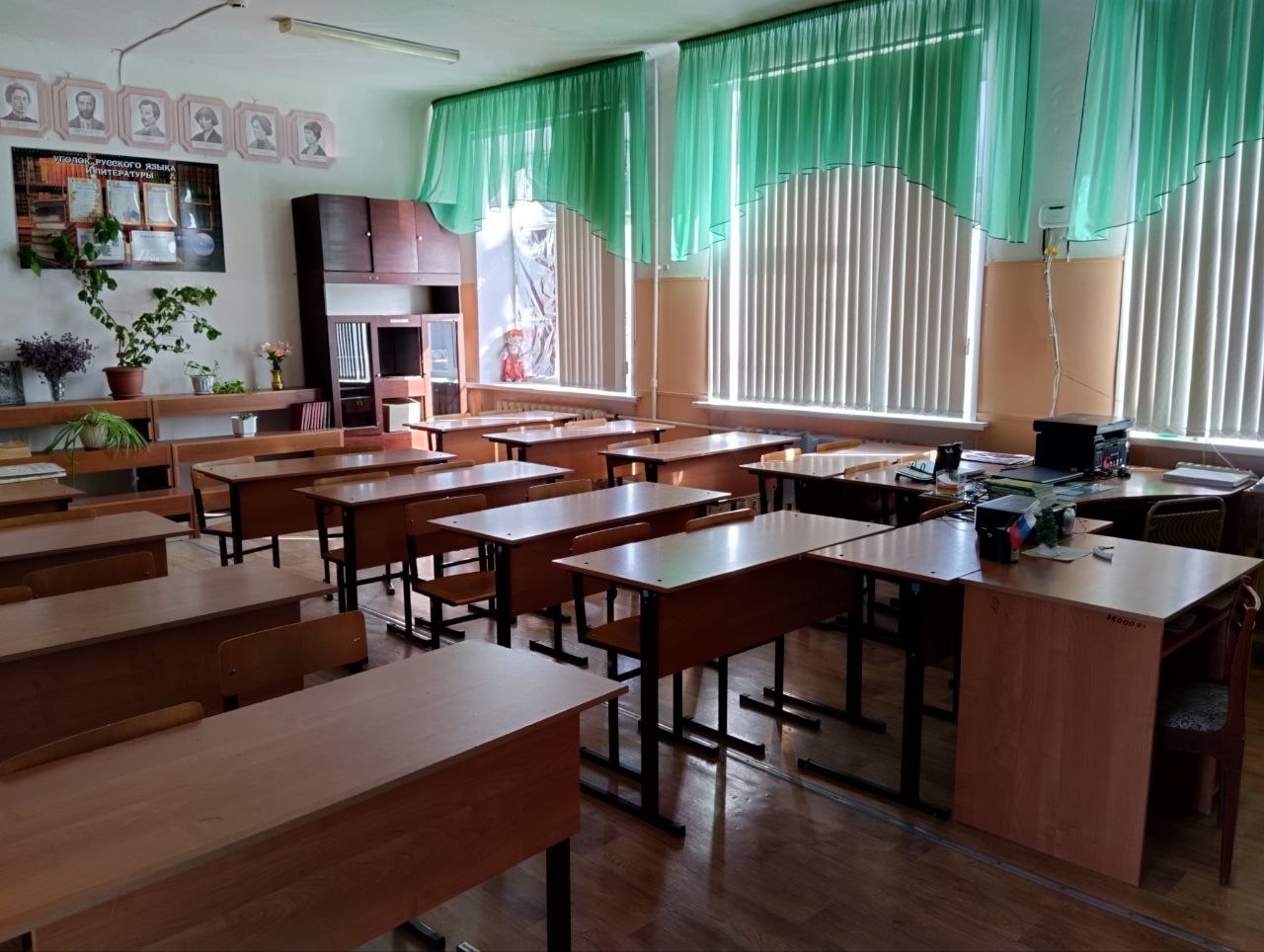                                    ОРГТЕХНИКА                              ОБОРУДОВАНИЕ                              МЕБЕЛЬ№ п/пнаименованиеКол-во1Ноутбук12проектор13экран14колонки2№ п/пнаименованиеКол-во1доска12софит13зеркало14занавес на окно35жалюзи вертикальн.36стенды57портреты писателей88наглядный материал по литературе (набор)19плакаты по русскому языку (набор)1 10методическая и учебная литература№ п/пнаименованиеКол-во1Стол учительский угловой двухтумбовый12Стол компьютерный13Стол ученический154Стул мягкий25Стул ученический306Шкаф встроенный47Шкаф книжный28Полка напольная 19Вешалка настенная1